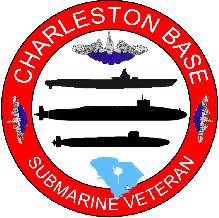 Charleston Base Submarine Veterans, Inc.Admiral James B. Osborn Memorial ScholarshipThe Admiral James B. Osborn Memorial Scholarship is funded by the Charleston Base of the United States Submarine Veterans, Incorporated. The scholarship will be awarded to Tri-County high school senior(s) and disbursed as a one-time minimum $500 award payable to the recipient.APPLICATION REQUIREMENTSApplicants must be a high school senior accepted to a 2 year or 4 year post-secondary institution.Applicants must demonstrate:Scholastic proficiencyParticipation in extracurricular activities that benefit their school and/or communityA familial relationship with a submarine qualified individual.That the submarine qualified individual is a member of United States Submarine Veterans, Incorporated (USSVI)Must be a graduating senior from a Charleston, Berkeley, or Dorchester County high school. (County requirement need not be met if applicant has a relative who is a member of the United States Submarine Veterans, Incorporated Charleston Base.)APPLICATION PROCESSThe Charleston Base United States Submarines Veterans’ Association has established a Scholarship Committee to review and approve applications.Students meeting the above criteria and wishing to apply for a scholarship must observe the following procedure:Complete the enclosed application.Provide a copy of a letter of acceptance to an accredited college, university, or vocational school.REVIEW PROCESS AND DETERMINATIONThe information submitted by the applicant will be maintained in strict confidence.  It will be made available only to the Charleston Base United States Submarine Veterans’ Scholarship Committee.The submitted application must be received by the Committee prior to the closing date of April 16, 2021.Eligibility requirements as outlined above will be strictly enforced.The entries on the application form must be complete, accurate and legible.APPLICATIONSignature of Scholarship Applicant:	Date:  	IMPORTANT:  The appropriate representative (i.e., School Counselor) from the Applicant’s current high school is requested to review this form, attach a copy of letter/s of acceptance to an accredited college, university or vocational school; attach a copy of the Applicant’s official transcript, including grades achieved on or before April 16, 2021.Mail to:Carl Chinn, Scholarship Chairman217 Brailsford Rd., Summerville, SC 29485-5405Telephone: (843) 437-5515e-mail: scholarship@ussvicb.orgPart I  APPLICANT INFORMATIONPart I  APPLICANT INFORMATIONPart I  APPLICANT INFORMATIONName:Name:Name:Address:Address:Address:Phone Number:Phone Number:Phone Number:E-mail:E-mail:E-mail:Part II  SPONSOR INFORMATIONPart II  SPONSOR INFORMATIONPart II  SPONSOR INFORMATION(Sponsor is the Parent, Step-Parent, Sibling, Step-Sibling, Grandparent, Great Grandparent or Guardian through whose military Submarine Service the student’s eligibility is claimed.)(Sponsor is the Parent, Step-Parent, Sibling, Step-Sibling, Grandparent, Great Grandparent or Guardian through whose military Submarine Service the student’s eligibility is claimed.)(Sponsor is the Parent, Step-Parent, Sibling, Step-Sibling, Grandparent, Great Grandparent or Guardian through whose military Submarine Service the student’s eligibility is claimed.)Sponsor’s Name:Sponsor’s Name:Sponsor’s Name:Relationship to Applicant:Relationship to Applicant:Relationship to Applicant:Sponsor’s Address:Sponsor’s Address:Sponsor’s Address:Submarines served on & years served:Submarines served on & years served:Submarines served on & years served:NameHull NumberYears servedUSSVI Base Affiliation:USSVI Base Affiliation:USSVI Base Affiliation:Part III  EXTRA CURRICULAR ACTIVITIES & AWARDS(SCHOLASTIC & COMMUNITY RELATED) **Attach additional sheet if necessaryPart III  EXTRA CURRICULAR ACTIVITIES & AWARDS(SCHOLASTIC & COMMUNITY RELATED) **Attach additional sheet if necessaryPart III  EXTRA CURRICULAR ACTIVITIES & AWARDS(SCHOLASTIC & COMMUNITY RELATED) **Attach additional sheet if necessaryPart IV  EMPLOYMENT(PAID OR VOLUNTEER WORK) **Attach additional sheet if necessaryPart V  STUDENT EDUCATIONName of High School:Address of High School:Attending/Graduated:Name/Address of College/s or Accredited Institution/s to which applicant will attend(and/or has been accepted):Part VI ESSAYThe Applicant must submit an essay of 500 words or less on the following topic:"What is the Bill Of Rights, why was it created and what does it mean?"  In addition, list the Bill Of Rights.